SAFE SCHOOLS MINI-GRANT PROGRAM                                                                                               APPLICATION FOR SCHOOL YEAR 2017-18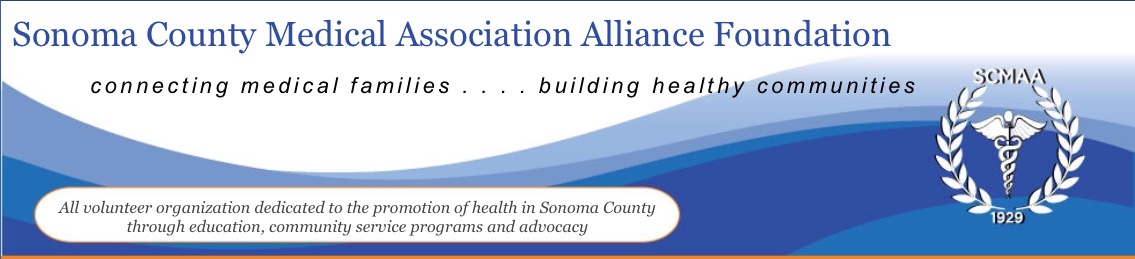 Project Title:_____________________________________________School: _________________________________________________Contact person: ________________________________ Position: ______________________________________Address: ______________________________________________________________________________________________Email address: ___________________________________________  Phone: _______________________________________Total Funding Requested:  $_____________  (Specify costs below)___________________________________________________________________________________________  $____________________________________________________________________________________________________________  $____________________________________________________________________________________________________________  $_________________Describe how this grant will foster violence and bullying prevention at your school (attach additional page if needed):______________________________________________________________________________________________________________  ______________________________________________________________________________________________________________ ______________________________________________________________________________________________________________ ____________________________________________________________________________________________________________________________________________________________________________________________________________________________  ______________________________________________________________________________________________________________  ______________________________________________________________________________________________________________ Describe how these funds will be used in coordination with other funded prevention programs (attach additional page if needed):______________________________________________________________________________________________________________   ____________________________________________________________________________________________________________________________________________________________________________________________________________________________ Has your school received funding from SCMAAF previously?      No_____    Yes _____  If yes, years: ______________________________  Signature of Applicant: ______________________________________  Print Name: __________________________________________ Please submit form and any attachments to: Linda Casey, Chair, SCMAAF, Safe Schools Mini-Grant Program,  safeschools@sonic.netApplications can also be mailed to: SCMAAF, Safe Schools Mini-Grant Program, P.O. Box 1388, Santa Rosa, CA 95402Applications must be received no later than Friday, November 17, 2017.